МИНИСТЕРСТВО НАУКИ И ВЫСШЕГО ОБРАЗОВАНИЯ РОССИЙСКОЙ ФЕДЕРАЦИИфедеральное государственное бюджетное образовательное учреждение высшего образования«КУЗБАССКИЙ ГОСУДАРСТВЕННЫЙ ТЕХНИЧЕСКИЙ УНИВЕРСИТЕТ ИМЕНИ Т.Ф.ГОРБАЧЕВА»Филиал КузГТУ в г. Белово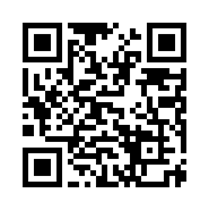 УТВЕРЖДАЮЗаместитель директора по учебной работе, совмещающая должность директора филиала Долганова Ж.А.«16» апреля 2024 г.Рабочая программа дисциплиныПожарная безопасностьНаправление подготовки 20.03.01 «Техносферная безопасность»Профиль 01 «Безопасность технологических процессов и производств»Присваиваемая квалификация«Бакалавр» Форма обученияочно-заочнаягод набора 2024Белово 2024Рабочую программу составил: ст. преподаватель Коновалова А.О.Рабочая программа обсуждена на заседании кафедры «Горного дела и техносферной безопасности»Протокол № 9 от «13» апреля 2024 г.Заведующий кафедрой: Белов В.Ф.Согласовано учебно-методической комиссией по специальности 20.03.01 «Техносферная безопасность» Протокол № 8 от «16» апреля 2024 г.Председатель комиссии: Аксененко В.В.         1. Перечень планируемых результатов обучения по дисциплине "Пожарная безопасность", соотнесенных с планируемыми результатами освоения образовательной программыОсвоение дисциплины направлено на формирование: профессиональных компетенций:ПК-3 - Способностью применять знания теоретических основ обеспечения условий труда, отвечающих требованиям безопасности и гигиены, трудового права, законодательства о техническом регулировании, о промышленной, пожарной, экологической безопасности,  регламентирующих организацию работ в области безопасности.Результаты обучения по дисциплине определяются индикаторами достижения компетенцийИндикатор(ы) достижения:Ориентируется в основных методах и системах обеспечения пожарной безопасности.Результаты обучения по дисциплине:Знать: условия возникновения пожаров.Уметь: рассчитать необходимое количество исходных компонентов для развития процессов горения.Владеть: методами оценки горючести веществ.2. Место дисциплины "Пожарная безопасность" в структуре ОПОП бакалавриатаДля освоения дисциплины необходимы знания умения, навыки и (или) опыт профессиональной деятельности, полученные в рамках изучения следующих дисциплин: «Безопасность жизнедеятельности», «Теория горения и взрыва», «Физика».Дисциплина входит в Блок 1 «Дисциплины (модули)» ОПОП.Цель дисциплины - получение обучающимися знаний, умений, навыков и (или) опыта профессиональной деятельности, необходимых для формирования компетенций, указанных в пункте 1.Объем дисциплины "Пожарная безопасность" в зачетных единицах с указанием количества академических часов, выделенных на контактную работу обучающихся с преподавателем (по видам занятий) и на самостоятельную работу обучающихсяОбщая трудоемкость дисциплины "Пожарная безопасность" составляет 5 зачетных единиц, 180 часов.Содержание дисциплины "Пожарная безопасность", структурированное по разделам (темам)Лекционные занятия4.2. Практические (семинарские) занятия. Самостоятельная работа студента и перечень учебно-методического обеспечения для самостоятельной работы обучающихся по дисциплине5. Фонд оценочных средств для проведения промежуточной аттестации обучающихся по дисциплине "Пожарная безопасность", структурированное по разделам (темам) 5.1.  Паспорт фонда оценочных средств5.2. Типовые контрольные задания или иные материалыТекущий контроль успеваемости и промежуточная аттестация обучающихся могут проводиться как при непосредственном взаимодействии педагогического работника с обучающимися, так и с использованием ресурсов ЭИОС филиала КузГТУ, в том числе синхронного и  (или) асинхронного взаимодействия посредством сети «Интернет».5.2.1. Оценочные средства при текущей аттестацииТекущий контроль по дисциплине будет осуществляться по результатам опроса обучающихся по контрольным вопросам, тестирования, защиты реферата. Текущий контроль по разделам лекционного курса будет проводиться в виде опроса обучающихся по контрольным вопросам.При проведении текущего контроля обучающимся будет задано два вопроса, на которые они должны дать ответы. Критерии оценивания:100 баллов – при правильном и полном ответе на два вопроса;75 – 99 баллов – при правильном и полном ответе на один из вопросов и правильном, но не полном ответе на другой из вопросов;50 – 74 баллов - при правильном и неполном ответе на два вопроса или правильном и полном ответе только на один из вопросов;25 – 49 баллов – при правильном и неполном ответе только на один из вопросов;0 – 24 баллов – при отсутствии правильных ответов на вопросы.Пример контрольных вопросов 1. История развития пожарной охраны.2. Структура органов и подразделений пожарной безопасности.3. Виды и задачи пожарной охраны.4. Государственная пожарная служба.5. Государственный пожарный надзор.6. Ведомственная пожарная охрана.7. Горючие и взрывоопасные вещества.8. Поражающие факторы пожара и взрыва.9. Условия прекращения процесса горения.10. Параметры пожаров, их классификация.11. Лесные пожары. Условия возникновения, распространения и поведения лесных пожаров.12. Предупреждение возникновения лесных пожаров.13. Организация охраны лесов от пожаров.14. Мониторинг пожаров.Контроль знаний с помощью тестирования. Тест состоит из 10 заданий и представляет выбор одного варианта перечня ответов. Полный комплект тестовых заданий по дисциплине «История техники» находится в электронной системе Moodle. Примеры тестовых заданий:1. Какой федеральный закон определяет общие правовые, экологические и социальные основы обеспечения пожарной безопасности в РФ(69-ФЗ)?1) «О пожарной безопасности».2) «О промышленной безопасности опасных производственных объектов».3) «О безопасности».4) «Технический регламент о требованиях пожарной безопасности».2. При каком количестве людей, единовременно находящихся на этажах зданий и сооружений, на видных местах должны вывешиваться планы эвакуации людей при пожаре? (ППР в РФ п.7)1) Более 5 человек.2) Более 10 человек.3) Более 15 человек.4) Более 20 человек.5) Более 25 человек.3. В какое время на путях эвакуации должно включаться эвакуационное освещение? (ППР в РФ п.43)1) Они должны быть постоянно включены2) Должно включаться автоматически при прекращении электропитания рабочего освещения3) В 15 часов в зимнее время и в 18 часов в летнее время года4) В случае возникшего пожара4 Как по характеру и времени проведения подразделяются противопожарные инструктажи? (Приказ МЧС России от 12.12.2007 №645 п.9)1) Вводный, первичный, повторный, внеплановый, целевой.2) Вводный, первичный, внеплановый, повторный,3) Первичный, внеплановый, повторный.5 Каким образом производится исключение условий образования горючей среды (123-ФЗ Статья 49)?1) Применением негорючих веществ и материалов.2) Использованием наиболее безопасных способов размещения горючих веществ и материалов, а также материалов, взаимодействие которых друг с другом приводит к образованию горючей среды.3) Поддержанием безопасной концентрации в среде окислителя и (или) горючих веществ или понижением концентрации окислителя в горючей среде в защищаемом объеме.4) Установкой пожароопасного оборудования в отдельных помещениях или на открытых площадках.5) Любой способ из указанных или их совокупность позволяет исключить условия образования горючей среды.6. Какой документ из указанных устанавливает общие требования пожарной безопасности к зданиям, сооружениям, промышленным объектам, пожарно-технической продукции? (123-ФЗ ст.1 п.1)1) Федеральный закон «О пожарной безопасности»2) Правила противопожарного режима в РФ3) Постановление Правительства РФ от 21.12.2004 г. №820 «О государственном пожарном надзоре»4) Федеральный закон «Технический регламент о требованиях пожарной безопасности»7 Кто несет персональную ответственность за обеспечение пожарной безопасности в организации (69-ФЗ Статья 37)?1) Руководитель организации.2) Инженер по пожарной безопасности организации.3) Служба охраны труда организации во главе с ее руководителем.4) Руководители подразделений (участков).8. Сколько эвакуационных выходов должны иметь помещения, предназначенные для одновременного пребывания 70 человек? (ППР РФ п.25)1) Достаточно одного2) Не менее двух3) Минимум три выхода4) Нормативными документами не регламентируется9. Какой противопожарный инструктаж должны проходить работники организации при приеме на работу? (Приказ МЧС России от 12.12.2007 №645 п.11)1) Вводный противопожарный инструктаж2) Целевой противопожарный инструктаж3) Первичный противопожарный инструктаж4) Внеплановый противопожарный инструктаж10 Что из перечисленного относится к опасным факторам пожара (123-ФЗ Статья 9)?1) Повышенная температура окружающей среды, пламя и искры, тепловой поток2) Снижение видимости в дыму и пониженная концентрация кислорода3) Повышенная концентрация токсичных продуктов горения и термического разложения4) Все перечисленные факторы пожара относятся к опаснымКритерии оценивания:100 баллов – при правильном ответе на 10 вопросов;- 75 – 99 баллов – при правильном ответе на 8 из вопросов;- 50 – 74 баллов - при правильном ответе на 6 из вопросов;- 25 – 49 баллов – при правильном ответе на 5 из вопросов;- 0 – 24 баллов – при отсутствии правильных ответов на вопросы.Подготовка реферата является формой текущего контроля по дисциплине. Реферат пишется до начала экзаменационной сессии.Реферат должен иметь следующую структуру: титульный лист, список ключевых слов, содержание, текст реферата, список использованных источников, приложения.Содержание включает введение, наименование всех разделов, подразделов, пунктов (если они имеют наименование), заключение, список использованной литературы и наименование приложений с указанием номеров страниц. Перечень ключевых слов должен включать от 5 до 15 слов или словосочетаний из текста реферата, которые в наибольшей мере характеризуют его содержание и обеспечивают возможность информационного поиска. Ключевые слова приводятся в именительном падеже и печатаются строчными буквами в строку через запятые. Текст реферата должен строго соответствовать теме. Объем реферата – не менее 15 страниц (без учета титульного листа, списка ключевых слов, содержания, списка использованных источников и приложений).Темы реферативных сообщений:Автоматические пожарные извещатели.Устройство и работа ручных огнетушителей.Автомобильные установки для тушения пожаров.Стационарные устройства для тушения пожаров.Способы и средства для предотвращения самовозгорания горючих материалов.Условия воспламенения горючих газовых смесей.Механизмы ускорения реакций горения при пожарах.Применение флегматизаторов для борьбы с пожарами и взрывами газов.Способы и средства предотвращения взрывов горючих газов при пожаре.Методы и устройства локализации и тушения пожаров.Критерии оценивания:– план работы выполнен полностью при условии правильности освещения темы реферата –60...100 баллов;– недостаточно полное и правильное выполнение реферата и освещение темы, либо результаты отсутствуют – 0..59 баллов.Подготовка отчетов по практическим работамПодготовка и представление отчетов по практическим работам является второй формой текущего контроля.Требования к отчёту по практическим работам. Отчёт представляется в бумажном виде. Он должен содержать:1. Тему работы.2.Цель работы.3.Представление исходных в табличном виде.4.Описание реакции или процесса с аргументацией выбора.5.Анализ модели (алгоритма) и выводы.Критерии оценивания:100 баллов – при раскрытии всех разделов в полном объеме0 – 99 баллов – при раскрытии не всех разделов, либо при оформлении разделов в неполном объеме.5.2.2. Оценочные средства при промежуточной аттестацииПромежуточная аттестация обучающихся по дисциплине «Пожарная безопасность» проводится всоответствии с ОПОП и является обязательной.Формой промежуточной аттестации является экзамен, в процессе которых определяется сформированность обозначенных в рабочей программе компетенций. Инструментом измерения сформированности компетенций является утверждённые отчеты по практическим работам, реферат, а также правильные ответы на экзаменационные вопросы. Обучающийся сдает экзамен, если присутствуют все указанные элементы. В случае наличия учебной задолженности, обучающийся самостоятельно выполняет практические работы, оформляет по ним отчеты, представляет реферат, на экзамене опрашивается по вопросам.Вопросы к экзамену:Виды пожарной охраныКлассификация пожаровОпасные факторы пожараТребования к декларации пожарной безопасностиКатегории зданий, сооружений по пожарной и взрывопожарной опасностиУсловия и причины, способствующие распространению пожараПонятия воспламенения, вспышкиКлассификация пожарной техникиВиды автоматических установок пожаротушенияОгнестойкость конструкцийСтационарные установки пожаротушенияНазначение и виды противопожарных преградПроцесс эвакуации людей  из зданий и сооруженийПредупреждение возникновения пожаровКлассификация пожарных извещателейКритерии оценивания:100 баллов – при правильном и полном ответе на два вопроса;-   75...99 баллов – при правильном и полном ответе на один из вопросов и правильном, но не полном ответе на другой из вопросов;50...74 баллов – при правильном и неполном ответе на два вопроса или правильном и полном ответе только на один из вопросов;25...49 баллов – при правильном и неполном ответе только на один из вопросов;0...24 баллов – при отсутствии ответов или отсутствии правильных ответов на вопросы.5.2.3. Методические материалы, определяющие процедуры оценивания знаний, умений, навыков и (или) опыта деятельности, характеризующие этапы формирования компетенцийПри проведении текущего контроля по практическим работам обучающиеся представляют отчет по работе преподавателю. Преподаватель анализирует содержание отчетов, после чего оценивает достигнутый результат.Реферат должен быть датирован, подписан и представлен в университет до начала экзаменационной сессии на проверку. Реферат проверяется преподавателем на правильность выполнения, если реферат не зачтен, его нужно выполнить повторно, в соответствии с указаниями преподавателя и представить на проверку вместе с незачтенным рефератом.До промежуточной аттестации допускается студент, который выполнил все требования текущего контроля.6. Перечень основной и дополнительной учебной литературы, необходимой для освоения дисциплины "Пожарная безопасность"6.1. Основная литератураПортола, В. А. Пожарная безопасность горных предприятий [Текст] : учебное пособие для студентов вузов, обучающихся по направлению "Горн.дело" и по специальности "Безопасность технолог. процессов и производств (горн. пром-сть)" направления подгот. "Безопасность жизнедеятельности" / В. А. Портола ; ГОУ ВПО «Кузбас. гос. техн. ун-т». – Кемерово : Издательство КузГТУ, 2008. – 158 с. – Доступна электронная версия: http://library.kuzstu.ru/meto.php?n=90233&type=utchposob:commonБеляков, Г. И.  Пожарная безопасность : учебное пособие для вузов / Г. И. Беляков. — 2-е изд., перераб. и доп. — Москва : Издательство Юрайт, 2024. — 282 с. — (Высшее образование). — ISBN 978-5-534-17042-9. — Текст : электронный // Образовательная платформа Юрайт [сайт]. — URL: https://urait.ru/bcode/537038. Скочинский, А.А. Рудничные пожары : / А. А. Скочинский, В. М. Огиевский. – М. : Горное дело, ООО Киммерийский центр, 2011. – 376 с. – Текст: непосредственный.6.2. Дополнительная литератураПрогнозирование опасных факторов пожара : учебное пособие / составители Д. А. Бесперстов, Е. А. Попова. — Кемерово : КемГУ, 2019. — 116 с. — ISBN 978-5-8353-2368-5. — Текст : электронный // Лань : электронно-библиотечная система. — URL: https://e.lanbook.com/book/125457. — Режим доступа: для авториз. пользователей.Бектобеков, Г. В. Пожарная безопасность / Г. В. Бектобеков. — 5-е изд., стер. — Санкт-Петербург : Лань, 2023. — 88 с. — ISBN 978-5-507-45688-8. — Текст : электронный // Лань : электронно-библиотечная система. — URL: https://e.lanbook.com/book/279803. — Режим доступа: для авториз. пользователей.Канаев, А. А. Пожарная безопасность : учебное пособие / А. А. Канаев. — Мурманск : МГТУ, 2020. — 324 с. — ISBN 978-5-86185-997-4. — Текст : электронный // Лань : электронно-библиотечная система. — URL: https://e.lanbook.com/book/176305. — Режим доступа: для авториз. пользователей.Широков, Ю. А. Пожарная безопасность на предприятии : учебное пособие для вузов / Ю. А. Широков. — 3-е изд., стер. — Санкт-Петербург : Лань, 2022. — 364 с. — ISBN 978-5-8114-9050-9. — Текст : электронный // Лань : электронно-библиотечная система. — URL: https://e.lanbook.com/book/183790. — Режим доступа: для авториз. пользователей.Пожаровзрывобезопасность. Огнетушащие вещества: учебное пособие / Н. Я. Илюшов; Новосиб. гос. техн. ун-т. Новосибирск: Изд-во НГТУ, 2016. - 121с. – Доступна электронная версия: http://library.kuzstu.ru/meto.php?n=232309.pdf&type=nstu:commonПожаровзрывобезопасность. Основы теории горения: [учебное пособие] / Н. Я. Илюшов; Новосиб. гос. техн. ун-т. Новосибирск: Изд-во НГТУ , 2017. - 159с. – Доступна электронная версия: http://library.kuzstu.ru/meto.php?n=236894.pdf&type=nstu:commonПожаровзрывобезопасность. Горение веществ и материалов: [учебное пособие] / Н. Я. Илюшов; Новосиб. гос. техн. ун-т. Новосибирск: Изд-во НГТУ, 2017. – 140 с. – Доступна электронная версия: http://library.kuzstu.ru/meto.php?n=236895.pdf&type=nstu:common.Ушаков, И. А.  Спасательное дело и тактика аварийно-спасательных работ : учебное пособие для вузов / И. А. Ушаков. — 2-е изд., перераб. и доп. — Москва : Издательство Юрайт, 2024. — 193 с. — (Высшее образование). — ISBN 978-5-534-15882-3. — Текст : электронный // Образовательная платформа Юрайт [сайт]. — URL: https://urait.ru/bcode/538284.6.3. Методическая литератураПервичные средства пожаротушения [Электронный ресурс]: методические указания к практической работе по дисциплине "Пожарная безопасность" для обучающихся специальности 21.05.04 "Горное дело" и направления подготовки 20.03.01 "Техносферная безопасность" всех форм обучения / В. А. Портола, Г. К. Яппарова ; Кузбасский государственный технический университет им. Т. Ф. Горбачева, Кафедра аэрологии, охраны труда и природы. – Кемерово: КузГТУ, 2019. – 49 с. – Доступна электронная версия: http://library.kuzstu.ru/meto.php?n=9838Пожарная безопасность: Методические указания по выполнению практических работ для студентов всех форм обучения направление подготовки 20.03.01 «Техносферная безопасность» профиль 01 «Безопасность технологических процессов и производств»/ В.Ф. Белов; филиал КузГТУ в г. Белово, Кафедра горногодела и техносферной безопасности. – Белово, 2020. – 37с. Доступна электронная версия: https://eos.belovokyzgty.ru/course/view.php?id=156.4. Профессиональные базы данных и информационные справочные системыЭлектронная библиотека КузГТУ https://elib.kuzstu.ru/Электронная библиотечная система «Лань» http://e.lanbook.comЭлектронная библиотечная система «Юрайт» https://urait.ru/6.5. Периодические изданияГорное оборудование и электромеханика: научно-практический журнал (электронный) https://gormash.kuzstu.ru/Горная промышленность: научно-технический и производственный журнал (печатный/электронный) https://mining-media.ru/ru/https://mining-media.ru/ru/Горный журнал: научно-технический и производственный журнал (печатный/электронный) https://www.rudmet.ru/catalog/journals/1/Горный информационно-аналитический бюллетень: научно-технический журнал  (электронный) https://elibrary.ru/contents.asp?titleid=8628Уголь: научно-технический и производственно-экономический журнал (печатный/электронный) http://www.ugolinfo.ru/onLine.htmlПожаровзрывобезопасность: научно-технический журнал (электронный) https://elibrary.ru/contents.asp?titleid=89847. Перечень ресурсов информационно-телекоммуникационной сети «Интернет»Официальный сайт Кузбасского государственного технического университета имени Т.Ф. Горбачева. Режим доступа: https://kuzstu.ru/.Официальный сайт филиала КузГТУ в г. Белово. Режим доступа:  http://belovokyzgty.ru/.Электронная информационно-образовательная среда филиала КузГТУ в г. Белово.  Режим доступа:  http://eоs.belovokyzgty.ru/Научная электронная библиотека eLIBRARY.RU https://elibrary.ru/defaultx.asp? Справочная правовая система «КонсультантПлюс» http://www.consultant.ru/8. Методические указания для обучающихся по освоению дисциплины "Пожарная безопасность"Дисциплина «Пожарная безопасность» расширяет знания, умения и навыки для обеспечения безопасности в сфере профессиональной деятельности.Основной учебной работой обучающегося является самостоятельная работа в течение всего срока обучения. Начинать изучение дисциплины необходимо с ознакомления с знаниями, умениями, навыками и (или) опыта деятельности, приобретаемыми в процессе изучения дисциплины. Далее необходимо проработать конспекты лекций и, в случае необходимости, рассмотреть отдельные вопросы по предложенным источникам литературы. Все неясные вопросы по дисциплине обучающийся может разрешить на консультациях, проводимых по расписанию. Параллельно следует приступить к выполнению практических работ после того, как содержание отчетов и последовательность их выполнения будут рассмотрены в рамках занятий. Перед промежуточной аттестацией обучающийся должен сопоставить приобретенные знания, умения, навыки и (или) опыт деятельности с заявленными и, в случае необходимости, еще раз изучить литературные источники и (или) обратиться к преподавателю за консультациями.При подготовке к практическим работам студент в обязательном порядке изучает теоретический материал в соответствии с методическими указаниями к практическим работам.9. Перечень информационных технологий, используемых при осуществлении образовательного процесса по дисциплине "Пожарная безопасность", включая перечень программного обеспечения и информационных справочных системДля изучения дисциплины может использоваться следующее программное обеспечение:Libre OfficeMozilla FirefoxGoogle ChromeOpera7-zipMicrosoft WindowsДоктор ВебСпутник10. Описание материально-технической базы, необходимой для осуществления образовательного процесса по дисциплине "Пожарная безопасность"Для осуществления образовательного процесса предусмотрена следующая материально-техническая база:1. учебная аудитория № 104 для проведения занятий лекционного типа, занятий семинарского типа, групповых и индивидуальных консультаций, текущего контроля и промежуточной аттестации, оснащенная следующим оборудованием и техническими средствами обучения:- посадочные места – 24;- рабочее место преподавателя;- магнитно-маркерная доска;- проекционный экран;- общая локальная компьютерная сеть Интернет;- переносной ноутбук Lenovo B590 15.6 дюймовый экран, 2.2 ГГц тактовая частота, 4 Гб ОЗУ, 512 Мб видеопамять;- проектор с максимальным разрешением 1024х768;- специализированная  виртуальная лабораторная  работа «Исследование пожарной безопасности строительных материалов»; - программное обеспечение: операционная система Microsoft Windows7, пакеты программных продуктов Office 2007 и 2010;2. Специальное помещение № 219 (научно-техническая библиотека), оснащенное компьютерной техникой с подключением к сети «Интернет» и доступом в электронную информационно-образовательную среду филиала для самостоятельной работы обучающихся.11. Иные сведения и (или) материалыОбразовательный процесс осуществляется с использованием как традиционных, так и современных интерактивных технологий.В рамках аудиторных занятий применяются следующие интерактивные методы:разбор конкретных примеров;мультимедийная презентация.Проведение групповых и индивидуальных консультаций осуществляется в соответствии с расписанием консультаций по темам, заявленным в рабочей программе дисциплины, в период освоения дисциплины и перед промежуточной аттестацией с учетом результатов текущего контроля.Форма обученияКоличество часовКоличество часовКоличество часовФорма обученияОФЗФОЗФКурс 4/Семестр 7Всего часов180Контактная работа обучающихся с преподавателем (по видам учебных занятий):Аудиторная работаЛекции6Лабораторные занятияПрактические занятия6Внеаудиторная работаИндивидуальная работа с преподавателем:Консультация и иные виды учебной деятельностиСамостоятельная работа132Форма промежуточной аттестацииэкзаменРаздел дисциплины, темы лекций и их содержаниеТрудоемкость в часахТрудоемкость в часахТрудоемкость в часахРаздел дисциплины, темы лекций и их содержаниеОФЗФОЗФРАЗДЕЛ 1.  История пожарной охраны России. Противопожарная служба, ее структура. Пожар условия его возникновения и развития. Виды пожаров, их опасность.1РАЗДЕЛ 2. Огнестойкость конструкций. Декларация пожарной безопасности. Категории зданий и помещений по пожарной и взрывопожарной опасности.1РАЗДЕЛ 3. Требования к противопожарной защите территорий, зданий и сооружений. Внутренняя планировка зданий. Назначение и виды противопожарных преград.2РАЗДЕЛ 4..Анализ пожарной опасности и защиты технологических процессов2Итого6Тема занятияТрудоемкость в часахТрудоемкость в часахТрудоемкость в часахТема занятияОФЗФОЗФ1. Средства защиты пожарных, средства защиты органов дыхания.22. Передвижные средства тушения пожаров.23. Автоматические системы противопожарной защиты зданий, автоматические установки пожаротушения.14. Инженерно-технические решения, направленные на ограничение распространение пламени. Способы оповещения о пожаре1Итого6Вид СРСТрудоемкость в часахТрудоемкость в часахТрудоемкость в часахВид СРСОФЗФОЗФИзучение литературы согласно темам разделов дисциплины:Физические процессы при пожарах: конвекция, диффузия, излучение. Тепло- и массообмен при горении.Уравнение Аррениуса. Влияние флегматизаторов на процесс горения.Самовозгорание угля.Способы и средства для тушения горючих газов и нефтепродуктов.Применение жидкого и газообразного азота для тушения пожаров.106Оформление отчетов по практическим работам.10Реферат.16Всего132Форма текущего контроля знаний, умений, навыков, необходимых для формирования соответствующей компетенцииКомпетенции, формируемые в результате освоения дисциплины (модуля)Индикатор(ы) достижениякомпетенцииРезультаты обучения по дисциплине(модуля)УровеньОпрос по контрольным вопросам или тестирование, оформление и защита отчетов по практическим работам, представление рефератаПК-3Ориентируется в основных методах и системах обеспечения пожарной безопасности.Знать: условия возникновения пожаров.Уметь: рассчитать необходимое количество исходных компонентов для развития процессов горения.Владеть: методами оценки горючести веществ.Высокий или среднийВысокий уровень достижения компетенции - компетенция сформирована, рекомендованные оценки: отлично, хорошо, зачтено.Средний уровень достижения компетенции - компетенция сформирована, рекомендованные оценки: хорошо, удовлетворительно, зачтено.Низкий уровень достижения компетенции - компетенция не сформирована, оценивается неудовлетворительно или не зачтено.Высокий уровень достижения компетенции - компетенция сформирована, рекомендованные оценки: отлично, хорошо, зачтено.Средний уровень достижения компетенции - компетенция сформирована, рекомендованные оценки: хорошо, удовлетворительно, зачтено.Низкий уровень достижения компетенции - компетенция не сформирована, оценивается неудовлетворительно или не зачтено.Высокий уровень достижения компетенции - компетенция сформирована, рекомендованные оценки: отлично, хорошо, зачтено.Средний уровень достижения компетенции - компетенция сформирована, рекомендованные оценки: хорошо, удовлетворительно, зачтено.Низкий уровень достижения компетенции - компетенция не сформирована, оценивается неудовлетворительно или не зачтено.Высокий уровень достижения компетенции - компетенция сформирована, рекомендованные оценки: отлично, хорошо, зачтено.Средний уровень достижения компетенции - компетенция сформирована, рекомендованные оценки: хорошо, удовлетворительно, зачтено.Низкий уровень достижения компетенции - компетенция не сформирована, оценивается неудовлетворительно или не зачтено.Высокий уровень достижения компетенции - компетенция сформирована, рекомендованные оценки: отлично, хорошо, зачтено.Средний уровень достижения компетенции - компетенция сформирована, рекомендованные оценки: хорошо, удовлетворительно, зачтено.Низкий уровень достижения компетенции - компетенция не сформирована, оценивается неудовлетворительно или не зачтено.Количество баллов0–2425–4950–7475–99100Шкала оцениванияНе зачтеноНе зачтеноЗачтеноЗачтеноЗачтеноКоличество баллов0-2425-4950-7475-99100Шкала оцениванияНе зачтеноНе зачтеноЗачтеноЗачтеноЗачтеноКоличество баллов0…5960…100Шкала оцениванияНе зачтеноЗачтеноКоличество баллов0…99100Шкала оцениванияНе зачтеноЗачтеноКоличество баллов0…4950…7475…99100Шкала оцениванияНЕУДУДОВЛХОРОТЛ